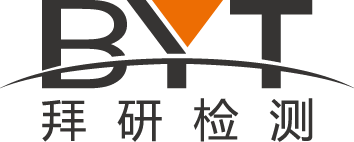 委托方信息申请单位申请单位委托方信息地址地址委托方信息联系人联系人电话电话传真传真委托方信息邮编邮编手机手机邮箱邮箱样品信息实验室填写实验室填写委托方填写委托方填写委托方填写委托方填写委托方填写委托方填写委托方填写委托方填写委托方填写委托方填写委托方填写样品信息样品编号样品编号样品名称规格型号规格型号数量数量数量颜色颜色检测项目检测项目检测方法/标准样品信息样品信息样品信息样品信息样品储存环境要求：按标准要求  其他特殊要求：                           （储存时间会影响测试应特别说明）样品储存环境要求：按标准要求  其他特殊要求：                           （储存时间会影响测试应特别说明）样品储存环境要求：按标准要求  其他特殊要求：                           （储存时间会影响测试应特别说明）样品储存环境要求：按标准要求  其他特殊要求：                           （储存时间会影响测试应特别说明）样品储存环境要求：按标准要求  其他特殊要求：                           （储存时间会影响测试应特别说明）样品储存环境要求：按标准要求  其他特殊要求：                           （储存时间会影响测试应特别说明）样品储存环境要求：按标准要求  其他特殊要求：                           （储存时间会影响测试应特别说明）样品储存环境要求：按标准要求  其他特殊要求：                           （储存时间会影响测试应特别说明）样品储存环境要求：按标准要求  其他特殊要求：                           （储存时间会影响测试应特别说明）样品储存环境要求：按标准要求  其他特殊要求：                           （储存时间会影响测试应特别说明）样品储存环境要求：按标准要求  其他特殊要求：                           （储存时间会影响测试应特别说明）样品储存环境要求：按标准要求  其他特殊要求：                           （储存时间会影响测试应特别说明）样品储存环境要求：按标准要求  其他特殊要求：                           （储存时间会影响测试应特别说明）样品信息样品安全性声明： 无危险  有毒  易燃  易爆  辐射  其他（请注明）：     样品安全性声明： 无危险  有毒  易燃  易爆  辐射  其他（请注明）：     样品安全性声明： 无危险  有毒  易燃  易爆  辐射  其他（请注明）：     样品安全性声明： 无危险  有毒  易燃  易爆  辐射  其他（请注明）：     样品安全性声明： 无危险  有毒  易燃  易爆  辐射  其他（请注明）：     样品安全性声明： 无危险  有毒  易燃  易爆  辐射  其他（请注明）：     样品安全性声明： 无危险  有毒  易燃  易爆  辐射  其他（请注明）：     样品安全性声明： 无危险  有毒  易燃  易爆  辐射  其他（请注明）：     样品安全性声明： 无危险  有毒  易燃  易爆  辐射  其他（请注明）：     样品安全性声明： 无危险  有毒  易燃  易爆  辐射  其他（请注明）：     样品安全性声明： 无危险  有毒  易燃  易爆  辐射  其他（请注明）：     样品安全性声明： 无危险  有毒  易燃  易爆  辐射  其他（请注明）：     样品安全性声明： 无危险  有毒  易燃  易爆  辐射  其他（请注明）：     样品信息样品余样处置：由检测方处理    三个月后退回    立即退回 样品余样处置：由检测方处理    三个月后退回    立即退回 样品余样处置：由检测方处理    三个月后退回    立即退回 样品余样处置：由检测方处理    三个月后退回    立即退回 样品余样处置：由检测方处理    三个月后退回    立即退回 样品余样处置：由检测方处理    三个月后退回    立即退回 样品余样处置：由检测方处理    三个月后退回    立即退回 样品余样处置：由检测方处理    三个月后退回    立即退回 样品余样处置：由检测方处理    三个月后退回    立即退回 样品余样处置：由检测方处理    三个月后退回    立即退回 样品余样处置：由检测方处理    三个月后退回    立即退回 样品余样处置：由检测方处理    三个月后退回    立即退回 样品余样处置：由检测方处理    三个月后退回    立即退回 报告报告版本： 按样品出  按检测项目出  按申请表出报告版本： 按样品出  按检测项目出  按申请表出报告版本： 按样品出  按检测项目出  按申请表出报告版本： 按样品出  按检测项目出  按申请表出报告版本： 按样品出  按检测项目出  按申请表出报告版本： 按样品出  按检测项目出  按申请表出报告版本： 按样品出  按检测项目出  按申请表出报告版本： 按样品出  按检测项目出  按申请表出报告版本： 按样品出  按检测项目出  按申请表出报告版本： 按样品出  按检测项目出  按申请表出报告版本： 按样品出  按检测项目出  按申请表出报告版本： 按样品出  按检测项目出  按申请表出报告版本： 按样品出  按检测项目出  按申请表出报告报告语言： 中文  英文  中英文对照报告语言： 中文  英文  中英文对照报告语言： 中文  英文  中英文对照报告语言： 中文  英文  中英文对照报告语言： 中文  英文  中英文对照报告语言： 中文  英文  中英文对照报告语言： 中文  英文  中英文对照报告语言： 中文  英文  中英文对照报告语言： 中文  英文  中英文对照报告语言： 中文  英文  中英文对照报告语言： 中文  英文  中英文对照报告语言： 中文  英文  中英文对照报告语言： 中文  英文  中英文对照报告报告形式： 纸质  电子版  纸质+电子版报告形式： 纸质  电子版  纸质+电子版报告形式： 纸质  电子版  纸质+电子版报告形式： 纸质  电子版  纸质+电子版报告形式： 纸质  电子版  纸质+电子版报告形式： 纸质  电子版  纸质+电子版报告形式： 纸质  电子版  纸质+电子版报告形式： 纸质  电子版  纸质+电子版报告形式： 纸质  电子版  纸质+电子版报告形式： 纸质  电子版  纸质+电子版报告形式： 纸质  电子版  纸质+电子版报告形式： 纸质  电子版  纸质+电子版报告形式： 纸质  电子版  纸质+电子版报告取报告方式自取（请提供委托方授权）自取（请提供委托方授权）自取（请提供委托方授权）自取（请提供委托方授权）自取（请提供委托方授权）自取（请提供委托方授权）自取（请提供委托方授权）自取（请提供委托方授权）自取（请提供委托方授权）自取（请提供委托方授权）自取（请提供委托方授权）自取（请提供委托方授权）报告取报告方式快递（请提供报告寄送地址、收件人、电话）      快递（请提供报告寄送地址、收件人、电话）      快递（请提供报告寄送地址、收件人、电话）      快递（请提供报告寄送地址、收件人、电话）      快递（请提供报告寄送地址、收件人、电话）      快递（请提供报告寄送地址、收件人、电话）      快递（请提供报告寄送地址、收件人、电话）      快递（请提供报告寄送地址、收件人、电话）      快递（请提供报告寄送地址、收件人、电话）      快递（请提供报告寄送地址、收件人、电话）      快递（请提供报告寄送地址、收件人、电话）      快递（请提供报告寄送地址、收件人、电话）      分包允许分包    不允许分包                      如未勾选则视为允许允许分包    不允许分包                      如未勾选则视为允许允许分包    不允许分包                      如未勾选则视为允许允许分包    不允许分包                      如未勾选则视为允许允许分包    不允许分包                      如未勾选则视为允许允许分包    不允许分包                      如未勾选则视为允许允许分包    不允许分包                      如未勾选则视为允许允许分包    不允许分包                      如未勾选则视为允许允许分包    不允许分包                      如未勾选则视为允许允许分包    不允许分包                      如未勾选则视为允许允许分包    不允许分包                      如未勾选则视为允许允许分包    不允许分包                      如未勾选则视为允许允许分包    不允许分包                      如未勾选则视为允许服务类型标准服务    加急服务（需加急费用）标准服务    加急服务（需加急费用）标准服务    加急服务（需加急费用）标准服务    加急服务（需加急费用）标准服务    加急服务（需加急费用）标准服务    加急服务（需加急费用）标准服务    加急服务（需加急费用）标准服务    加急服务（需加急费用）标准服务    加急服务（需加急费用）标准服务    加急服务（需加急费用）标准服务    加急服务（需加急费用）标准服务    加急服务（需加急费用）标准服务    加急服务（需加急费用）补充说明如有，请说明：     如有，请说明：     如有，请说明：     如有，请说明：     如有，请说明：     如有，请说明：     如有，请说明：     如有，请说明：     如有，请说明：     如有，请说明：     如有，请说明：     如有，请说明：     如有，请说明：     双方确认委托方申请以上检测项目，并已充分了解委托单全部内容，遵守约定条款。申请人（签字/盖章）：日期：委托方申请以上检测项目，并已充分了解委托单全部内容，遵守约定条款。申请人（签字/盖章）：日期：委托方申请以上检测项目，并已充分了解委托单全部内容，遵守约定条款。申请人（签字/盖章）：日期：委托方申请以上检测项目，并已充分了解委托单全部内容，遵守约定条款。申请人（签字/盖章）：日期：委托方申请以上检测项目，并已充分了解委托单全部内容，遵守约定条款。申请人（签字/盖章）：日期：委托方申请以上检测项目，并已充分了解委托单全部内容，遵守约定条款。申请人（签字/盖章）：日期：委托方申请以上检测项目，并已充分了解委托单全部内容，遵守约定条款。申请人（签字/盖章）：日期：检测方了解委托方的检测要求，并已对该项目进行评审。接收人（签字/盖章）：日期： 审核：核准：检测方了解委托方的检测要求，并已对该项目进行评审。接收人（签字/盖章）：日期： 审核：核准：检测方了解委托方的检测要求，并已对该项目进行评审。接收人（签字/盖章）：日期： 审核：核准：检测方了解委托方的检测要求，并已对该项目进行评审。接收人（签字/盖章）：日期： 审核：核准：检测方了解委托方的检测要求，并已对该项目进行评审。接收人（签字/盖章）：日期： 审核：核准：检测方了解委托方的检测要求，并已对该项目进行评审。接收人（签字/盖章）：日期： 审核：核准：检测方根据委托方的委托项目及服务要求提供测试服务，按委托单约定的方式发送检测报告、处置测试完毕的样品。委托方按测试要求向检测方提供合法、适用、适量的样品，并支付检测费用和其他相关费用；委托方对提供的信息和样品的真实性、安全性负责。若样品和资料不真实，检测方有权拒绝接受委托。因不可抗力原因而造成样品损失或损坏，导致检测服务延迟或不能履行时，检测方不承担违约责任，并会在合理的时间内及时通知委托方取消或暂停委托服务；委托单的更改应以书面方式进行，更改要求由委托方代表人签字或单位盖章，经检测方重新进行合同评审后认为可行的，才可进行更改，并立即执行；检测报告上的数据结果只对所送检的样品负责。检测方的检测报告未加盖 “检验检测专用章”无效，涂改无效。检测方的检测报告未经实验室主任批准不得部分复制，除非全部复制。对未加盖“检验检测专用章”的报告复印件，检测方一律不予认可；委托方要求检测余样由检测方处理，检测方对测试完毕的余样根据样品储存条件，自报告发出之日起保存90天，保存期限过后，检测方有权对测试余样自行处置；委托方要求退还的测试余样，在留样期满后，按委托方约定的方式退回；委托方需在留样期内领回测试余样，需以文字方式表明“对本检验结果无异议”之后，检测方予以办理退样手续；委托方不得篡改检测报告，对检测报告有异议的，自收到报告三个月内以书面形式向检测方提出异议；逾期视为认可该报告结果。对延长储存时间会影响测试结果的样品，报告申诉期应根据样品有效储存期而定。对检测活动的任何偏离，检测方应主动与委托方沟通，并取得同意；检测方根据委托方提出的委托服务项目计算测试费用，测试金额及支付方式以双方确认（加盖公章）的报价单为准。检测方采用测试前收费的方式，委托方付清全部费用后方开始测试工作并计算服务时间，但委托方与本实验室另行约定了其他结算方式的除外；如委托方对检测结果有异议并提出复检要求时，检测方仅限对原样品按原测试方法进行复检。复检费用由委托方先行支付，按复检结果由责任方最终承担。对下述情形，检测方不受理复检：(1)原样品已被客户取回；(2)原样品无法保存；(3)原样品已用完；(4)原样品剩余太少不足以复检；(5)原样品超过保存期限；(6)原样品或其待测组分不稳定；(7)其他依据法律法规规定或行业规定、行业习惯不应受理的情形。如果客户换用新的样品和/或提出改变方法进行测试，则视作新的委托要求，委托方应重新办理委托手续并支付相应的测试费用；因委托方原因导致的报告更改，即从报告收到之日起3个月内未提出更改申请，检测方有权拒绝受理；检测方对委托方信息、样品、检测报告、技术资料、商业和其它秘密等负有保密义务；检测方和委托方均有义务保护双方的商业机密及其所有权；双方因履行本委托合同而发生的争议，应协商、调解解决。协商、调解不成的，依法向检测方所在地人民法院起诉。序号样品编号样品名称规格型号数量状态检测项目检验依据